DA 23-179Released: March 3, 2023FCC RELEASES AGENDA FOR MARCH 6, 2023 DIGITAL ECOSYSTEM FORUM  FCC Chairwoman Jessica Rosenworcel to Deliver Opening RemarksGN Docket No. 17-208This Public Notice announces the agenda for the Communications Equity and Diversity Council (CEDC)’s Digital Ecosystem Forum on March 6, 2023, from 12:00 noon to 4:30 pm, ET.  The CEDC is an advisory council of the Federal Communications Commission.  Chairwoman Jessica Rosenworcel will deliver opening remarks.  The forum will be held virtually, beginning at 12:00 pm ET, and will be available to the public for viewing via the Internet at http://www.fcc.gov/live.  The innovation of technology has transformed almost every aspect of our daily lives – from how we learn, communicate, and develop professionally.  The Diversity and Equity Working Group of the CEDC will bring together industry thought leaders to discuss how the U.S. can provide digital and technology upskilling through multiple avenues, including via non-traditional local and regional anchor institutions, in order to create a more diverse workforce.  The half-day virtual forum will focus on the future of “work,” with the goal of providing tangible options to ensure that historically underserved populations benefit from next generation technologies.  The detailed agenda is attached to this Public Notice as an Appendix.  The forum will be available to the public via live feed from the FCC’s web page at https://www.fcc.gov/live.  The public may also follow the forum on the Commission’s YouTube page at https://www.youtube.com/user/fccdotgovvideo.  In addition, the public may follow the event on Twitter@fcc or via the Commission’s Facebook page at www.facebook.com/fcc.  Members of the public may submit questions during the panel discussions to livequestions@fcc.gov.Open captioning will be provided for this event.  Other reasonable accommodations for people with disabilities are available upon request.  Requests for such accommodations should be submitted via e-mail to fcc504@fcc.gov or by calling the Consumer & Governmental Affairs Bureau at (202) 418-0530 (voice).  Such requests should include a detailed description of the accommodation needed.  In addition, please include a way for the FCC to contact the requester if more information is needed to fill the request.  Please allow at least five days’ advance notice for accommodation requests; last minute requests will be accepted but may not be possible to accommodate.Members of the public may submit written comments to the CEDC using the FCC’s Electronic Comment Filing System, ECFS, at www.fcc.gov/ecfs.  Any comments should be filed in GN Docket No. 17-208.More information about the CEDC is available at https://www.fcc.gov/communications-equity-and-diversity-council.  You may also contact Jamila Bess Johnson, the Designated Federal Officer for the Communications Equity and Diversity Council, at (202) 418-2608, or Jamila-Bess.Johnson@fcc.gov; or Aurélie Mathieu, Attorney Advisor, Wireline Competition Bureau, at (202) 418-2194 or Aurélie.Mathieu@fcc.gov, or Diana Coho, Consumer Affairs and Outreach Specialist, Consumer and Governmental Affairs Bureau at (202) 418-2848 or Diana.Coho@fcc.gov.					– FCC –			APPENDIX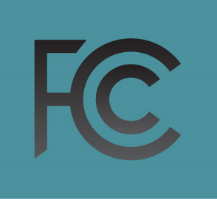 Digital Ecosystem ForumSponsored by theCommunications Equity and Diversity Council Diversity and Equity Working GroupFederal Communications CommissionWashington, D.C.  20554March 6, 202312:00 noon – 4:30 p.m. ETVIRTUAL FORUM AGENDA* indicates a member of the Communications Equity and Diversity Council 12:00 pm		Introduction			Diana Coho, Consumer Affairs and Outreach SpecialistConsumer and Governmental Affairs Bureau, CEDC 			Welcome Remarks and Introduction of the Opening Speaker			Christopher Wood, Executive Director			LGBT Technology and Partnership Institute*			CEDC Diversity and Equity Working Group Chair 12:05 pm		Opening Remarks			FCC Chairwoman Jessica Rosenworcel	12:10 pm	Presentation: “Current Landscapes of the Future of Work and Impacts on Underserved Communities”  	Dr. Angela Jackson, Founder  	Future Forward Strategies  12:20 pm		Panel 1: Your Role in the Digital Ecosystem ModeratorRosa Mendoza, Founder, President and CEOALLvanza*PanelistsBrigitte Daniel Corbin, CEO Wilco Electronics Systems, Inc.*Andreen Soley, DirectorPublic Interest TechnologyNew AmericaAntonio Tijerino, President and CEOHispanic Heritage Foundation*   1:10 pm 	Panel 2: Companies’ Roles and Efforts to Upskill the Workers of Tomorrow  Moderator:Antonio Tijerino, President and CEOHispanic Heritage Foundation* Panelists:  Michelle D. Gilliard, Ph.D. Corporate Social Responsibility LeaderIBM AmericasAnisa Green, Director, Federal Regulatory Chief of Staff – EVP, Federal Regulatory Relations & Chief Regulatory Officer, Corporate External & Legislative AffairsAT&T Services, Inc.*			 Hector Mujica, Head of Economic Opportunity Google.org, Americas 2:00 pm 	Panel 3: Public and Private Sector Synergy to Employ the Workers of Tomorrow    			Moderator:			Jenna Alsayegh, Senior Director of Strategic Initiatives & Partnerships USTelecom* Michaeljohn Green, Deputy Director of Economic Development Miami, Dade CountyAllyson Mitchell, General Manager Mohawk Networks2:50 pm 		FORUM BREAK3:00 pm 	Fireside Chat: “The Role of Non-Traditional Anchor Institutions”Moderator:Melody Spann Cooper, Chair and CEO Midway Broadcasting Corporation*			Guest Speaker:Dr. Jon Gant, Dean, School of Library and Information Sciences North Carolina Central University* Subject Matter Expert, Digital Empowerment and Inclusion Working Group, CEDC 3:20 pm	Panel 4: How Are Non-Traditional Anchor Institutions Accelerating Digital Adoption and UpskillingModerators:  Aama Nahuja, Legal Counsel A Wonder Media Company, LLC* Dr. Cathy Schubert, Fellow American Geriatric Society*Panelists:Adan Gonzalez, FounderPuede NetworkJake Heffington, Executive DirectorDiversify ArchitectureDr. Yolanda Majors, Founder and CEOHurston InstituteKristelle Siarza, Owner/CEO of SiarzaFounder, Asian Business CollaborationDr. Fallon Wilson, Vice President of PolicyMulticultural Media Telecom and Internet Council 	4:10 pm		Additional Resources for Upskilling and Anchor Institutions				Charlyn Stanberry, Vice President, Government Relations National Association of Broadcasters*Antonio Tijerino, President and CEOHispanic Heritage Foundation*   	4:20 pm		Closing Remarks				Christopher Wood, Executive Director				LGBT Technology and Partnership Institute*				CEDC Diversity and Equity Working Group ChairJamila Bess Johnson, Designated Federal OfficerCommunications Equity and Diversity CouncilMedia Bureau